6. Рисование для первой младшей группы «Платье для Маши»Тема: Платье для куклы (Рисование пальчиками)Цель: Формировать умения и навыки пальчикового рисования.Задачи: Формировать умение рисовать кончиками пальцев, дорисовывать рисунок. Воспитывать желание приносить радость другим, воспитывать умение работать аккуратно, развивать чувство ритма.Оборудование: Альбомный лист, с нарисованным силуэтом платья, гуашь.Методика проведения:1. Игровой момент. Мишутка приносит письмо от куклы Маши. Кукла просит детей нарисовать, помочь. Куклу пригласили на праздник, а платья красивого у неё нет.2. Постановка задачи. Показ способа работыВоспитатель: Ребята, вы хотите помочь Маше? (ответы детей).Воспитатель: Посмотрите, у меня есть вот такие платья, но их нужно украсить. Мы пошлём их нашей кукле Маше, и она пусть выберет какое ей больше понравиться.Воспитатель: Сегодня мы будем рисовать пальчиками.Показ воспитателем способа работы. Всем понятно, а перед работой немножко разомнём пальчики.3. Пальчиковая игра:ХозяйкаКукле кашу я сварю: (мешаем кашу)В миску молока налью, (наливаем молоко)Положу туда крупу (насыпать крупу)И поставлю на плиту. (поставить на плиту)Будет каша хороша! (хлопать в ладоши)Кушай, кукла, не спеша. (пригрозить пальчиком)4. Самостоятельная работа детей. Индивидуальная помощь.5. Рефлексия: Выставка рисунков.Воспитатель: Дети, я думаю все платья Маше очень понравятся и ей будет трудно выбрать самое красивое, потому что ваши работы очень красивые и мне нравятся все.А какие платья вам понравились больше всего? Почему? (дети по очереди показывают понравившиеся работы товарищей, воспитатель побуждает ответить, почему понравилась работа).Ответы детей (аккуратно нарисовано, красиво, красивые цвета, красивый рисунок на платье).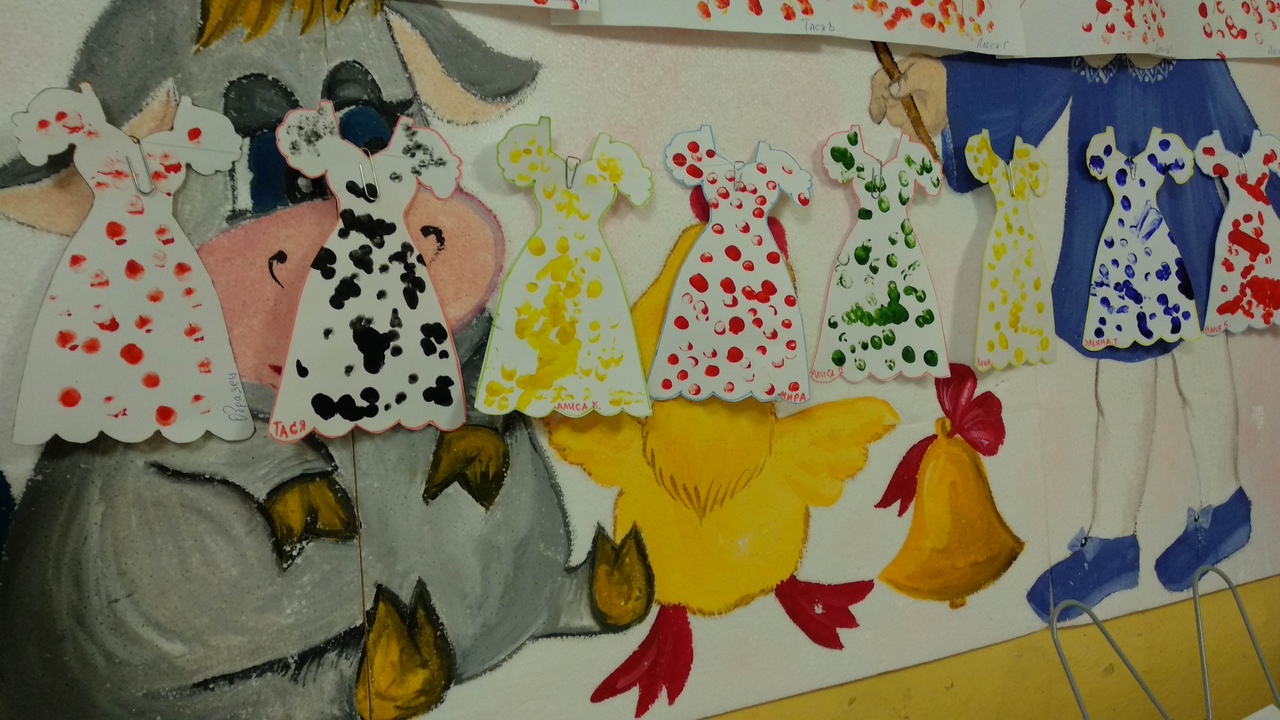 